          3015 Herring Ave • Sebring, Florida 33870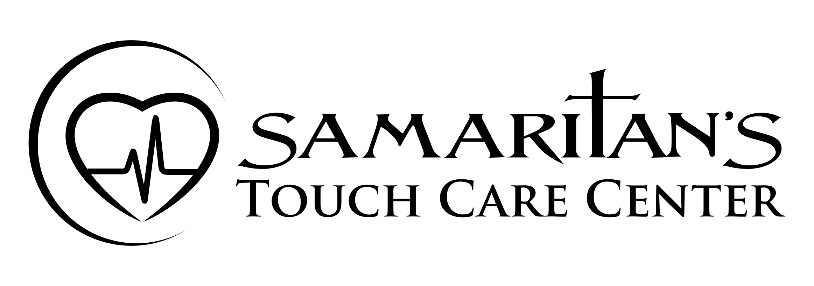            Tel. (863) 471-1870 • Fax. (863) 382-0963           Email. WeCare@samaritanstouch.org           Website. www.SamaritansTouch.orgSelf Declaration of IncomeName: ____________________________________________________________________      Date of Birth: ___________________________________Address: _______________________________________________________________________________________City: _______________________________  State: __________________________  Zip Code: __________________I, _______________________________________, declare that a total of ________ people are living in my household.I, ________________________________________, declare that I am employed but cannot document my income for the following reason(s):□ I get paid in cash□ I do not get paychecks□ I do not get paystubs□ I do not have a bank account□ I cannot get a letter from my employer.  Explain why: _________________________________________________________________________________________________________________________________________________My cash income is:       Amount:  $_______________________ Frequency: __________________________________Current Employer: ________________________________________________________________________________AND/ORI, ________________________________________, declare that I receive the following income:Source: _______________________________________  Amount: _______________  Frequency: ________________Source: _______________________________________  Amount: _______________  Frequency: ________________Source: _______________________________________  Amount: _______________  Frequency: ________________Applicants must read the following and sign belowI certify that I have no other way to document my income and that all of the above information is true and correct.    I understand that program officials may verify information on this form.  I also understand that if I intentionally misrepresent my income, I will be dismissed as a patient of Samaritan’s Touch Care Center.Signature: ____________________________________________  Date: ____________________________